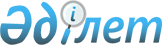 Алакөл аудандық мәслихатының 2017 жылғы 25 желтоқсандағы "Алакөл ауданының 2018-2020 жылдарға арналған бюджеті туралы" № 24-1 шешіміне өзгерістер енгізу туралыАлматы облысы Алакөл аудандық мәслихатының 2018 жылғы 24 сәуірдегі № 33-2 шешімі. Алматы облысы Әділет департаментінде 2018 жылы 10 мамырда № 4684 болып тіркелді
      2008 жылғы 4 желтоқсандағы Қазақстан Республикасының Бюджет кодексінің 106-бабының 4-тармағына, "Қазақстан Республикасындағы жергілікті мемлекеттік басқару және өзін-өзі басқару туралы" 2001 жылғы 23 қаңтардағы Қазақстан Республикасы Заңының 6-бабының 1-тармағының 1) тармақшасына сәйкес, Алакөл аудандық мәслихаты ШЕШIМ ҚАБЫЛДАДЫ:
      1. Алакөл аудандық мәслихатының "Алакөл ауданының 2018-2020 жылдарға арналған бюджеті туралы" 2017 жылғы 25 желтоқсандағы № 24-1 (Нормативтік құқықтық актілерді мемлекеттік тіркеу тізілімінде № 4494 тіркелген, 2018 жылдың 25 қаңтарында Қазақстан Республикасы Нормативтік құқықтық актілерінің эталондық бақылау банкінде жарияланған) шешіміне келесі өзгерістер енгізілсін:
      көрсетілген шешімнің 1, 3, 4-тармағы жаңа редақцияда баяндалсын:
      "1. 2018-2020 жылдарға арналған аудандық бюджет тиісінше осы шешімнің 1, 2 және 3-қосымшаларына сәйкес, оның ішінде 2018 жылға келесі көлемдерде бекітілсін:
      1) кірістер 8989997 мың теңге, соның ішінде:
      салықтық түсімдер 1578116 мың теңге;
      салықтық емес түсімдер 5924 мың теңге;
      негізгі капиталды сатудан түсетін түсімдер 24000 мың теңге;
      трансферттер түсімі 7381957 мың теңге, оның ішінде:
      ағымдағы нысаналы трансферттер 1446517 мың теңге;
      нысаналы даму трансферттері 1344540 мың теңге; 
      субвенциялар 4590900 мың теңге;
      2) шығындар 9255332 мың теңге;
      3) таза бюджеттік кредиттеу 18841 мың теңге, соның ішінде:
      бюджеттік кредиттер 32468 мың теңге;
      бюджеттік кредиттерді өтеу 13627 мың теңге;
      4) қаржы активтерімен операциялар бойынша сальдо 0 мың теңге;
      5) бюджет тапшылығы (профициті) (-) 284176 мың теңге;
      6) бюджет тапшылығын қаржыландыру (профицитін пайдалану) 284176 мың теңге.
      "3. 2018 жылға арналған аудандық бюджетте Ушарал қаласының бюджетінен аудандық бюджетке бюджеттік алып қоюлардың көлемі 41613 мың теңге сомасында көзделсін.";
      "4. 2018 жылға арналған аудандық бюджетте аудандық бюджеттен аудандық маңызы бар қала, ауыл, ауылдық округтердің бюджеттеріне берілетін бюджеттік субвенциялардың көлемдері 236512 мың теңге сомасында көзделсін, оның ішінде:
      Бескөл ауылдық округіне 34166 мың теңге;
      Достық ауылдық округіне 6626 мың теңге; 
      Ырғайты ауылдық округіне 35432 мың теңге;
      Жағатал ауылдық округіне 13369 мың теңге; 
      Жанама ауылдық округіне 15200 мың теңге;
      Көлбай ауылдық округіне 17065 мың теңге;
      Жыланды ауылдық округіне 15489 мың теңге;
      Екпінді ауылдық округіне 16432 мың теңге;
      Теректі ауылдық округіне 15056 мың теңге; 
      Тоқжайлау ауылдық округіне 17395 мың теңге;
      Ақжар ауылдық округіне 15360 мың теңге;
      Қабанбай ауылдық округіне 34922 мың теңге;
      2. Көрсетілген шешімнің 1-қосымшасы осы шешімнің қосымшасына сәйкес жаңа редакцияда баяндалсын.
      3. Осы шешімнің орындалуын бақылау Алакөл аудандық мәслихатының "Депутаттық өкілеттік, бюджет, экономика, заңдылықты сақтау, құқықтық қорғау және қоғамдық ұйымдармен байланыс жөніндегі" тұрақты комиссиясына жүктелсін.
      4. Осы шешiм 2018 жылғы 1 қаңтардан бастап қолданысқа енгiзiледі. 2018 жылға арналған аудандық бюджет
					© 2012. Қазақстан Республикасы Әділет министрлігінің «Қазақстан Республикасының Заңнама және құқықтық ақпарат институты» ШЖҚ РМК
				
      Алакөл аудандық мәслихаттың сессия төрағасы 

Ө. Ахметов

      Алакөл аудандық мәслихаттың хатшысы 

С. Жабжанов
Алакөл аудандық мәслихатының 2018 жылғы "24" сәуірдегі "Алакөл аудандық мәслихатының 2017 жылғы 25 желтоқсандағы "Алакөл ауданының 2018-2020 жылдарға арналған бюджеті туралы" № 24-1 шешіміне өзгерістер енгізу туралы" № 33-2 шешіміне қосымша
Алакөл аудандық мәслихатының 2017 жылғы 25 желтоқсандығы "Алакөл ауданының 2018-2020 жылдарға арналған бюджеті туралы" № 24-1 шешіміне 1-қосымша
Санаты
Санаты
Санаты
Санаты
 

 Сомасы

(мың теңге)
Сынып
Сынып
Сынып
 

 Сомасы

(мың теңге)
Ішкі сынып
Ішкі сынып
 

 Сомасы

(мың теңге)
Атауы
 

 Сомасы

(мың теңге)
1. Кірістер 
8 989 997
1
Салықтық түсімдер 
1 578 116
01
Табыс салығы
12 114
2
Жеке табыс салығы
12 114
04
Меншікке салынатын салықтар
1 380 500
1
Мүлікке салынатын салықтар
1 345 085
3
Жер салығы 
20 954
4
Көлік құралдарына салынатын салық
8 011
5
Бірыңғай жер салығы
6 450
05
Тауарларға, жұмыстарға және қызметтерге салынатын ішкі салықтар
156 138
2
Акциздер 
101 532
3
Табиғи және басқа ресурстарды пайдаланғаны үшін түсетін түсімдер
24 000
4
Кәсіпкерлік және кәсіби қызметті жүргізгені үшін алынатын алымдар
30 264
5
Ойын бизнесіне салық
342
07
Басқа да салықтар
14 036
1
Басқа да салықтар
14 036
08
Заңдық мәнді іс-әрекеттерді жасағаны және (немесе) оған уәкілеттігі бар мемлекеттік органдар немесе лауазымды адамдар құжаттар бергені үшін алынатын міндетті төлемдер
15 328
1
Мемлекеттік баж
15 328
2
Салықтық емес түсімдер
5 924
01
Мемлекеттік меншіктен түсетін кірістер
1 062
5
Мемлекет меншігіндегі мүлікті жалға беруден түсетін кірістер
1 062
06
Басқа да салықтық емес түсімдер
4 862
1
Басқа да салықтық емес түсімдер
4 862
3
Негізгі капиталды сатудан түсетін түсімдер
24 000
03
Жерді және материалдық емес активтерді сату
24 000
1
Жерді сату
23 000
2
Материалдық емес активтерді сату
1 000
4
Трансферттер түсімі
7 381 957
01
Төмен тұрған мемлекеттік басқару органдарынан трансферттер
41 613
3
Аудандық маңызы бар қалалардың, ауылдардың, кенттердің, ауылдық округтардың бюджеттерінен трансферттер
41 613
02
Мемлекеттік басқарудың жоғары тұрған органдарынан түсетін трансферттер
7 340 344
2
Облыстық бюджеттен түсетін трансферттер
7 340 344
Функционалдық топ
Функционалдық топ
Функционалдық топ
Функционалдық топ
Функционалдық топ
Функционалдық топ
Функционалдық кіші топ
Функционалдық кіші топ
Функционалдық кіші топ
Функционалдық кіші топ
Сомасы

(мың теңге)
Бюджеттік бағдарламалардың әкімшісі
Бюджеттік бағдарламалардың әкімшісі
Бюджеттік бағдарламалардың әкімшісі
Сомасы

(мың теңге)
Бағдарлама
Бағдарлама
Сомасы

(мың теңге)
Атауы
Сомасы

(мың теңге)
2. Шығындар
9 255 332
1
Жалпы сипаттағы мемлекеттік қызметтер
383 212
1
Мемлекеттік басқарудың жалпы функцияларын орындайтын өкілді, атқарушы және басқа органдар
337 552
112
Аудан (облыстық маңызы бар қала) мәслихатының аппараты
18 120
001
Аудан (облыстық маңызы бар қала) мәслихатының қызметін қамтамасыз ету жөніндегі қызметтер
17 840
003
Мемлекеттік органның күрделі шығыстары
280
122
Аудан (облыстық маңызы бар қала) әкімінің аппараты
140 082
001
Аудан (облыстық маңызы бар қала) әкімінің қызметін қамтамасыз ету жөніндегі қызметтер
100 579
003
Мемлекеттік органның күрделі шығыстары
4 144
113
Жергілікті бюджеттен берілетін ағымдағы нысаналы трансферттер
35 359
123
Қаладағы аудан, аудандық маңызы бар қала, кент, ауыл, ауылдық округ әкімінің аппараты
179 350
001
Қаладағы аудан, аудандық маңызы бар қала, кент, ауыл, ауылдық округ әкімінің қызметін қамтамасыз ету жөніндегі қызметтер
170 710
022
Мемлекеттік органның күрделі шығыстары
8 640
2
Қаржылық қызмет
16 874
452
Ауданның (облыстық маңызы бар қаланың) қаржы бөлімі
16 874
001
Ауданның (облыстық маңызы бар қаланың) бюджетін орындау және коммуналдық меншігін басқару саласындағы мемлекеттік саясатты іске асыру жөніндегі қызметтер
13 379
003
Салық салу мақсатында мүлікті бағалауды жүргізу
1 055
010
Жекешелендіру, коммуналдық меншікті басқару, жекешелендіруден кейінгі қызмет және осыған байланысты дауларды реттеу
2 240
018
Мемлекеттік органның күрделі шығыстары
200
5
Жоспарлау және статистикалық қызмет
28 786
453
Ауданның (облыстық маңызы бар қаланың) экономика және бюджеттік жоспарлау бөлімі
28 786
001
Экономикалық саясатты, мемлекеттік жоспарлау жүйесін қалыптастыру және дамыту саласындағы мемлекеттік саясатты іске асыру жөніндегі қызметтер
20 486
004
Мемлекеттік органның күрделі шығыстары
8 300
2
Қорғаныс
15 428
1
Әскери мұқтаждар 
4 081
122
Аудан (облыстық маңызы бар қала) әкімінің аппараты
4 081
005
Жалпыға бірдей әскери міндетті атқару шеңберіндегі іс-шаралар
4 081
2
Төтенше жағдайлар жөніндегі жұмыстарды ұйымдастыру
11 347
122
Аудан (облыстық маңызы бар қала) әкімінің аппараты
11 347
006
Аудан аумағындағы төтенше жағдайлардың алдын алу жне оларды жою
7 500
007
Аудандық (қалалық) ауқымдағы дала өрттерінің, сондай-ақ мемлекеттік өртке қарсы қызмет органдары құрылмаған елді мекендерде өрттердің алдын алу және оларды сөндіру жөніндегі іс-шаралар
3 847
3
Қоғамдық тәртіп, қауіпсіздік, құқықтық, сот, қылмыстық атқару қызметі
3 639
9
Қоғамдық тәртіп және қауіпсіздік саласындағы басқа да қызметтер
3 639
485
Ауданның (облыстық маңызы бар қаланың) жолаушылар көлігі және автомобиль жолдары бөлімі
3 639
021
Елдi мекендерде жол қозғалысы қауiпсiздiгін қамтамасыз ету
3 639
4
Білім беру 
5 185 783
1
Мектепке дейінгі тәрбие және оқыту
163 378
464
Ауданның (облыстық маңызы бар қаланың) білім бөлімі
163 378
040
Мектепке дейінгі білім беру ұйымдарында мемлекеттік білім беру тапсырысын іске асыруға
163 378
2
Бастауыш, негізгі орта және жалпы орта білім беру
4 354 272
464
Ауданның (облыстық маңызы бар қаланың) білім бөлімі
4 282 681
003
Жалпы білім беру
4 263 163
006
Балаларға қосымша білім беру 
19 518
465
Ауданның (облыстық маңызы бар қаланың) дене шынықтыру және спорт бөлімі
59 543
017
Балалар мен жасөспірімдерге спорт бойынша қосымша білім беру 
59 543
467
Ауданның (облыстық маңызы бар қаланың) құрлыс бөлімі
12 048
024
Бастауыш, негізгі орта және жалпы орта білім беру объектілерін салу және реконструкциялау
12 048
9
Білім беру саласындағы өзге де қызметтер
668 133
464
Ауданның (облыстық маңызы бар қаланың) білім бөлімі
668 133
001
Жергілікті деңгейде білім беру саласындағы мемлекеттік саясатты іске асыру жөніндегі қызметтер
16 920
004
Ауданның (облыстық маңызы бар қаланың) мемлекеттік білім беру мекемелерінде білім беру жүйесін ақпараттандыру
13 300
005
Ауданның (облыстық маңызы бар қаланың) мемлекеттік білім беру мекемелері үшін оқулықтар мен оқу-әдістемелік кешендерді сатып алу және жеткізу
128 025
007
Аудандық (қалалық) ауқымдағы мектеп олимпиадаларын және мектептен тыс іс-шараларды өткізу
1 675
012
Мемлекеттік органның күрделі шығыстары
300
015
Жетім баланы (жетім балаларды) және ата-аналарының қамқорынсыз қалған баланы (балаларды) күтіп ұстауға қамқоршыларға (қорғаншыларға) ай сайынғы ақшалай қаражат төлемдері 
42 500
067
Ведомстволық бағыныстағы мемлекеттік мекемелерінің және ұйымдарының күрделі шығыстары 
142 445
113
Жергілікті бюджеттен берілетін ағымдағы нысаналы трансферттер
322 968
6
Әлеуметтік көмек және әлеуметтік қамсыздандыру 
512 903
1
Әлеуметтік қамсыздандыру
93 097
451
Ауданның (облыстық маңызы бар қаланың) жұмыспен қамту және әлеуметтік бағдарламалар бөлімі
83 240
005
Мемлекеттік атаулы әлеуметтік көмек
83 240
464
Ауданның (облыстық маңызы бар қаланың) білім бөлімі
9 857
030
Патронат тәрбиешілерге берілген баланы (балаларды) асырап бағу
4 747
031
Жетім балаларды және ата-аналарының қамқорынсыз қалған, отбасылық үлгідегі балалар үйлері мен асыраушы отбасыларындағы балаларды мемлекеттік қолдау
5 110
2
Әлеуметтік көмек
391 879
451
Ауданның (облыстық маңызы бар қаланың) жұмыспен қамту және әлеуметтік бағдарламалар бөлімі
391 879
002
Жұмыспен қамту бағдарламасы
163 792
004
Ауылдық жерлерде тұратын денсаулық сақтау, білім беру, әлеуметтік қамтамасыз ету, мәдениет, спорт, ветеринария мамандарына отын сатып алуға Қазақстан Республикасының заңнамасына сәйкес әлеуметтік көмек көрсету
24 256
006
Тұрғын үй көмек көрсету
2 249
007
Жергілікті өкілетті органдардың шешімі бойынша мұқтаж азаматтардың жекелеген топтарына әлеуметтік көмек
22 925
010
Үйден тәрбиеленіп оқытылатын мүгедек балаларды материалдық қамтамасыз ету
4 370
014
Мұқтаж азаматтарға үйде әлеуметтік көмек көрсету
38 362
017
Мүгедектерді оңалту жеке бағдарламасына сәйкес, мұқтаж мүгедектерді міндетті гигиеналық құралдармен және ымдау тілі мамандарының қызмет көрсетуін, жеке көмекшілермен қамтамасыз ету
97 782
023
Жұмыспен қамту орталығының қызметін қамтамасыз ету
38 143
9
Әлеуметтік көмек және әлеуметтік қамтамасыз ету салаларындағы өзге де қызметтер
27 927
451
Ауданның (облыстық маңызы бар қаланың) жұмыспен қамту және әлеуметтік бағдарламалар бөлімі
27 927
001
Жергілікті деңгейде халық үшін әлеуметтік бағдарламаларды жұмыспен қамтуды қамтамасыз етуді іске асыру саласындағы мемлекеттік саясатты іске асыру жөніндегі қызметтер
21 288
011
Жәрдемақыларды және басқа да әлеуметтік төлемдерді есептеу, төлеу мен жеткізу бойынша қызметтерге ақы төлеу
2 647
021
Мемлекеттік органның күрделі шығыстары
300
050
Қазақстан Республикасында мүгедектердің құқықтарын қамтамасыз ету және өмір сүру сапасын жақсарту жөніндегі 2012-2018 жылдарға арналған іс-шаралар жоспарын іске асыру
3 692
7
Тұрғын үй-коммуналдық шаруашылық
1 510 237
1
Тұрғын үй шаруашылығы
615 452
467
Ауданның (облыстық маңызы бар қаланың) құрлыс бөлімі
513 992
003
Коммуналдық тұрғын үй қорының тұрғын үйін жобалау және (немесе) салу, реконструкциялау
481 278
004
Инженерлік-коммуникациялық инфрақұрылымды жобалау, дамыту және (немесе) жайластыру
32 714
487
Ауданның (облыстық маңызы бар қаланың) тұрғын үй-коммуналдық шаруашылығы және тұрғын үй инспекциясы бөлімі
101 460
001
Тұрғын үй-коммуналдық шаруашылық және тұрғын үй қоры саласындағы жергілікті деңгейде мемлекеттік саясатты іске асыру бойынша қызметтер
8 160
003
Мемлекеттік органның күрделі шығыстары
7 300
032
Ведомстволық бағыныстағы мемлекеттік мекемелерінің және ұйымдарының күрделі шығыстары 
86 000
2
Коммуналдық шаруашылық
412 715
487
Ауданның (облыстық маңызы бар қаланың) тұрғын үй-коммуналдық шаруашылығы және тұрғын үй инспекциясы бөлімі
412 715
015
Шағын қалаларды үздіксіз жылумен жабдықтауды қамтамасыз ету
11 367
029
Сумен жабдықтау және су бұру жүйелерін дамыту
401 348
3
Елді-мекендерді көркейту
482 070
487
Ауданның (облыстық маңызы бар қаланың) тұрғын үй-коммуналдық шаруашылығы және тұрғын үй инспекциясы бөлімі
482 070
017
Елді мекендердің санитариясын қамтамасыз ету
141
025
Елді мекендердегі көшелерді жарықтандыру
233 997
030
Елді мекендерді абаттандыру мен көгалдандыру
247 932
8
Мәдениет, спорт, туризм және ақпараттық кеңістік
209 460
1
Мәдениет саласындағы қызмет
107 900
455
Ауданның (облыстық маңызы бар қаланың) мәдениет және тілдерді дамыту бөлімі
107 900
003
Мәдени-демалыс жұмысын қолдау
107 900
2
Спорт 
13 174
465
Ауданның (облыстық маңызы бар қаланың) дене шынықтыру және спорт бөлімі
13 174
001
Жергілікті деңгейде дене шынықтыру және спорт саласындағы мемлекеттік саясатты іске асыру жөніндегі қызметтер
7 106
004
Мемлекеттік органның күрделі шығыстары
300
006
Аудандық (облыстық маңызы бар қаланың) деңгейде спорттық жарыстар өткізу
2 478
007
Әртүрлі спорт түрлері бойынша аудан (облыстық маңызы бар қаланың) құрама командаларының мүшелерін дайындау және олардың облыстық спорт жарыстарына қатысуы
3 290
3
Ақпараттық кеңістік
61 760
455
Ауданның (облыстық маңызы бар қаланың) мәдениет және тілдерді дамыту бөлімі
43 930
006
Аудандық (қалалық) кітапханалардың жұмыс істеуі
42 925
007
Мемлекеттік тілді және Қазақстан халқының басқа да тілдерін дамыту
1 005
456
Ауданның (облыстық маңызы бар қаланың) ішкі саясат бөлімі
17 830
002
Мемлекеттік ақпараттық саясат жүргізу жөніндегі қызметтер
17 830
9
Мәдениет, спорт, туризм және ақпараттық кеңістікті ұйымдастыру жөніндегі өзге де қызметтер
26 626
455
Ауданның (облыстық маңызы бар қаланың) мәдениет және тілдерді дамыту бөлімі
8 020
001
Жергілікті деңгейде тілдерді және мәдениетті дамыту саласындағы мемлекеттік саясатты іске асыру жөніндегі қызметтер
7 820
010
Мемлекеттік органның күрделі шығыстары
200
456
Ауданның (облыстық маңызы бар қаланың) ішкі саясат бөлімі
18 606
001
Жергілікті деңгейде ақпарат, мемлекеттілікті нығайту және азаматтардың әлеуметтік сенімділігін қалыптастыру саласында мемлекеттік саясатты іске асыру жөніндегі қызметтер
18 306
006
Мемлекеттік органның күрделі шығыстары
300
9
Отын-энергетика кешені және жер жер қойнауын пайдалану
278 813
1
Отын және энергетика 
278 813
487
Ауданның (облыстық маңызы бар қаланың) тұрғын үй-коммуналдық шаруашылығы және тұрғын үй инспекциясы бөлімі
278 813
009
Жылу-энергетикалық жүйені дамыту
278 813
10
Ауыл, су, орман, балық шаруашылығы, ерекше қорғалатын табиғи аумақтар, қоршаған ортаны және жануарлар дүниесін қорғау, жер қатынастары
228 630
1
Ауыл шаруашылығы
201 578
462
Ауданның (облыстық маңызы бар қаланың) ауыл шаруашылығы бөлімі
18 648
001
Жергілікті деңгейде ауыл шаруашылығы саласындағы мемлекеттік саясатты іске асыру жөніндегі қызметтер
18 348
006
Мемлекеттік органның күрделі шығыстары
300
473
Ауданның (облыстық маңызы бар қаланың) ветеринария бөлімі
182 930
001
Жергілікті деңгейде ветеринария саласындағы мемлекеттік саясатты іске асыру жөніндегі қызметтер
12 767
003
Мемлекеттік органның күрделі шығыстары
300
005
Мал көмінділерінің (биотермиялық шұңқырлардың) жұмыс істеуін қамтамасыз ету
1 528
006
Ауру жануарларды санитарлық союды ұйымдастыру
212
007
Қаңғыбас иттер мен мысықтарды аулауды және жоюды ұйымдастыру
3 180
008
Алып қойылатын және жойылатын ауру жануарлардың, жануарлардан алынатын өнімдер мен шикізаттың құнын иелеріне өтеу
1 416
009
Жануарлардың энзоотиялық аурулары бойынша ветеринариялық іс-шараларды жүргізу
858
010
Ауыл шаруашылығы жануарларын сәйкестендіру жөніндегі іс-шараларды өткізу
13 500
011
Эпизоотияға қарсы іс-шаралар жүргізу
149 169
6
Жер қатынастары 
16 732
463
Ауданның (облыстық маңызы бар қаланың) жер қатынастары бөлімі
16 732
001
Аудан (облыстық маңызы бар қала) аумағында жер қатынастарын реттеу саласындағы мемлекеттік саясатты іске асыру жөніндегі қызметтер
10 532
007
Мемлекеттік органның күрделі шығыстары
6 200
9
Ауыл, су, орман, балық шаруашылығы қоршаған ортаны қорғау және жер қатынастары саласындағы басқа да қызметтер
10 320
453
Ауданның (облыстық маңызы бар қаланың) экономика және бюджеттік жоспарлау бөлімі
10 320
099
Мамандардың әлеуметтік көмек көрсетуі жөніндегі шараларды іске асыру
10 320
11
Өнеркәсіп, сәулет, қала құрылысы және құрылыс қызметі
26 041
2
Сәулет, қала құрылысы және құрылыс қызметі
26 041
467
Ауданның (облыстық маңызы бар қаланың) құрылыс бөлімі
16 755
001
Жергілікті деңгейде құрылыс саласындағы мемлекеттік саясатты іске асыру жөніндегі қызметтер 
9 255
017
Мемлекеттік органның күрделі шығыстары
7 500
468
Ауданның (облыстық маңызы бар қаланың) сәулет және қала құрылысы бөлімі
9 286
001
Жергілікті деңгейде сәулет және қала құрылысы саласындағы мемлекеттік саясатты іске асыру жөніндегі қызметтер
8 886
004
Мемлекеттік органның күрделі шығыстары
400
12
Көлік және коммуникация 
607 417
1
Автомобиль көлігі 
594 388
123
Қаладағы аудан, аудандық маңызы бар қала, кент, ауыл, ауылдық округ әкімінің аппараты
3 847
013
Аудандық маңызы бар қалаларда, кенттерде, ауылдарда, ауылдық округтерде автомобиль жолдарының жұмыс істеуін қамтамасыз ету
3 847
485
Ауданның (облыстық маңызы бар қаланың) жолаушылар көлігі және автомобиль жолдары бөлімі
590 541
022
Көлік инфрақұрылымын дамыту
138 339
045
Аудандық маңызы бар автомобиль жолдарын және елді мекендердің көшелерін күрделі және орташа жөндеу
452 202
9
Көлік және коммуникациялар саласындағы өзге де қызметтер
13 029
485
Ауданның (облыстық маңызы бар қаланың) жолаушылар көлігі және автомобиль жолдары бөлімі
13 029
001
Жергілікті деңгейде жолаушылар көлігі және автомобиль жолдары саласындағы мемлекеттік саясатты іске асыру жөніндегі қызметтер
12 829
003
Мемлекеттік органның күрделі шығыстары
200
13
Басқалар
49 113
3
Кәсіпкерлік қызметті қолдау және бәсекелестікті қорғау
10 279
469
Ауданның (облыстық маңызы бар қаланың) кәсіпкерлік бөлімі
10 279
001
Жергілікті деңгейде кәсіпкерлікті дамыту саласындағы мемлекеттік саясатты іске асыру жөніндегі қызметтер
6 479
003
Кәсіпкерлік қызметті қолдау
3 600
004
Мемлекеттік органның күрделі шығыстары
200
9
Басқалар
38 834
123
Қаладағы аудан, аудандық маңызы бар қала, кент, ауыл, ауылдық округ әкімінің аппараты
10 500
040
"Өңірлерді дамыту" 2020 жылға дейінгі бағдарламасы шеңберінде өңірлердің экономикалық дамуына жәрдемдесу бойынша шараларды іске асыру 
10 500
452
Ауданның (облыстық маңызы бар қаланың) қаржы бөлімі
28 334
012
Ауданның (облыстық маңызы бар қаланың) жергілікті атқарушы органының резерві 
28 334
15
Трансферттер
244 656
1
Трансферттер
244 656
452
Ауданның (облыстық маңызы бар қаланың) қаржы бөлімі
244 656
006
Нысаналы пайдаланылмаған (толық пайдаланылмаған) трансферттерді қайтару
2 529
038
Субвенциялар
236 512
051
Жергілікті өзін-өзі басқару органдардың трансферттері
5 615
3. Таза бюджеттік кредиттеу
18 841
Бюджеттік кредиттер
32 468
10
Ауыл, су, орман, балық шаруашылығы ерекше қорғалатын табиғи аумақтар, қоршаған ортаны және жануарлар дүниесін қорғау, жер қатынастары
32 468
9
Ауыл, су, орман, балық шаруашылығы қоршаған ортаны қорғау және жер қатынастары саласындағы басқа да қызметтер
32 468
453
Ауданның (облыстық маңызы бар қаланың) экономика және бюджеттік жоспарлау бөлімі
32 468
006
Мамандарды әлеуметтік қолдау шараларын іске асыру үшін бюджеттік кредиттер
32 468
Санаты
Санаты
 

 Сомасы

(мың теңге)
Сынып
Сынып
Атауы
 

 Сомасы

(мың теңге)
Ішкі сынып
Ішкі сынып
 

 Сомасы

(мың теңге)
5
Бюджеттік кредиттерді өтеу
13 627
01
Бюджеттік кредиттерді өтеу
13 627
1
Мемлекеттік бюджеттен берілген бюджеттік кредиттерді өтеу
13 627
Функционалдық топ
Функционалдық топ
Функционалдық топ
Функционалдық топ
Функционалдық топ
 

Сомасы

(мың теңге)
Функционалдық кіші топ
Функционалдық кіші топ
Функционалдық кіші топ
Функционалдық кіші топ
 

Сомасы

(мың теңге)
Бюджеттік бағдарламалардың әкімшісі
Бюджеттік бағдарламалардың әкімшісі
Бюджеттік бағдарламалардың әкімшісі
 

Сомасы

(мың теңге)
Бағдарлама
Бағдарлама
 

Сомасы

(мың теңге)
 Атауы
 

Сомасы

(мың теңге)
IV. Қаржы активтерімен жасалатын операциялар бойынша сальдо
0
Қаржы активтерін сатып алу
0
13
Басқалар
0
9
Басқалар
0
456
Ауданның (облыстық маңызы бар қаланың) ішкі саясат бөлімі
0
065
Заңды тұлғалардың жарғылық капиталын қалыптастыру немесе ұлғайту
0
Санаты
Санаты
 

 Сомасы

(мың теңге)
Сынып
Сынып
Атауы
 

 Сомасы

(мың теңге)
Ішкі сынып
Ішкі сынып
 

 Сомасы

(мың теңге)
5. Бюджет тапшылығы (профициті)
-284 176
6. Бюджет тапшылығын қаржыландыру (профицитін пайдалану)
284 176
7
Қарыздар түсімі
32 468
01
Мемлекеттік ішкі қарыздар
32 468
2
Қарыз алу келісім шарттары
32 468
8
Бюджет қаражаттарының пайдаланатын қалдықтары
265 335
01
Бюджет қаражаты қалдықтары 
265 335
1
Бюджет қаражатының бос қалдықтары
265 335 
Функционалдық топ
Функционалдық топ
Функционалдық топ
Функционалдық топ
Функционалдық топ
 

Сомасы

(мың теңге)
Функционалдық кіші топ
Функционалдық кіші топ
Функционалдық кіші топ
Функционалдық кіші топ
 

Сомасы

(мың теңге)
Бюджеттік бағдарламалардың әкімшісі
Бюджеттік бағдарламалардың әкімшісі
Бюджеттік бағдарламалардың әкімшісі
 

Сомасы

(мың теңге)
Бюджеттік бағдарлама
Бюджеттік бағдарлама
 

Сомасы

(мың теңге)
Кіші бағдарлама
 

Сомасы

(мың теңге)
 Атауы
 

Сомасы

(мың теңге)
16
Қарыздарды өтеу
13 627
1
Қарыздарды өтеу
13 627
452
Ауданның (облыстық маңызы бар қаланың) қаржы бөлімі
13 627
008
Жергілікті атқарушы органның жоғары тұрған бюджет алдындағы борышын өтеу
13 627